РЕГЛАМЕНТ
	проведения  дистанционного заключительного этапакомандной олимпиады «Олимп-27» по ГЕОГРАФИИ 1. Общие положения1.1. Настоящий Регламент разработан в соответствии с Положением об Олимпиаде школьников «Олимп-27» (далее - Олимпиада) и конкретизирует порядок ее проведения. 1.2. Олимпиада по географии проводится дистанционно на основе кейса «Топография и картография».1.3. В заключительном этапе олимпиады принимают участие команды, прошедшие по итогам отборочного этапа учащихся 8-11 классов, который был проведен в ноябре 2018-2019 учебного года. Итоги отборочного этапа размещены в сети Интернет по адресу http://olymp27.kco27.ru1.4. Дистанционный заключительный этап командной олимпиады «Олимпи-27» пройдет 10 апреля 2019г.  1.5. Заключительный   этап командной олимпиады «Олимп-27» является индивидуальным и к участию приглашены призёры и победители I этапа, а также призёры и победители регионального этапа Всероссийской олимпиады школьников. 2. Проведение Олимпиады2.1.  Все участники Заключительного этапа должны пройти процедуру регистрации на официальном портале Олимпиады, размещенном в сети Интернет по адресу: http://нашашкола27.рф/moodle/. 2.2. Доступ к материалам заочной олимпиады предоставляется с 10:00 до 21:00 по местному времени 10 апреля 2019г.  по ссылке http://нашашкола27.рф/moodle/ (заходить под логином и паролем использованном при регистрации на платформе). На решение заданий отводится 150 минут с момента начала выполнения заданий.2.3.   С 20.03.2019 по 09.04.2019 года будет открыт доступ к кейсу «Топография и картография» для повторения материала. Во время проведения олимпиады подступ к курсу обучения по кейсу «Топография и картография» будет закрыт.2.4. Консультация по олимпиаде – 3 апреля с 15:00 по 16:00 ч по местному времени. 2.5. Представленные на Олимпиаду работы оцениваются членами жюри в течение 12-ти дней с момента закрытия дистанционной заочной олимпиады.  2.6. Показ работ не проводится. Апелляции принимаются в течении суток после объявлений результатов. 2.7. Информация о победителях и призёрах будет размещена на странице Олимпиады по ссылке: http://olymp27.kco27.ru3. Порядок размещения решений олимпиадных заданий
3.1. Для выполнения задания необходимо в разделе «Задания краевой командной олимпиады» соответствующего предмета перейти по ярлыку .  ВНИМАНИЕ! У каждого задания свой ярлык. Далее, ознакомиться с содержанием задания. 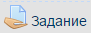 3.2.  Ответы на Задания вносятся в «Бланк ответов», который скачивается как файл в формате Word, и сохраняются. Размещение работ «Бланк ответов» - ярлык.Файлы с ответами могут быть в формате: pdf, *.jpg, png; работу можно отправить в сканированном варианте.3.3. Ответы по дистанционной олимпиаде должны быть размещены не позднее 21:30 10 апреля 2019 г. ВНИМАНИЕ!  Ответы дистанционной олимпиады по географии после 21:30 приниматься не будут.